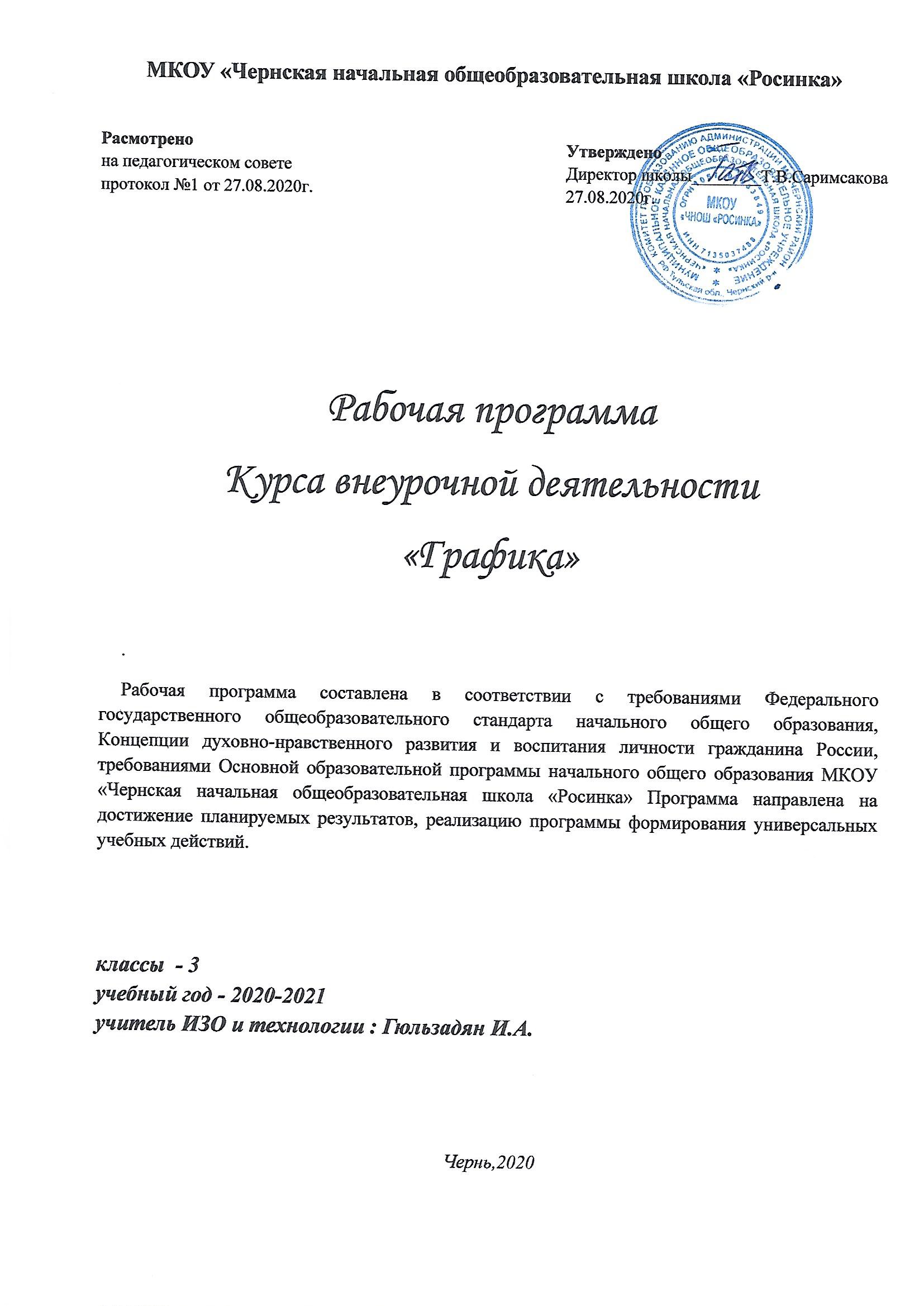 Личностные, метапредметные результаты Освоение детьми программы  внеурочной деятельности «Акварелька» направлено на достижение комплекса  результатов в соответствии с требованиями федерального государственного образовательного стандарта. Программа обеспечивает достижение выпускниками начальной школы следующих личностных, метапредметных и предметных результатов.         Личностные результаты отражаются в индивидуальных качественных свойствах учащихся, которые они должны приобрести в процессе освоения учебного предмета по программе «Акварелька»:чувство гордости за культуру и искусство Родины, своего народа;уважительное отношение к культуре и искусству других народов нашей страны и мира в целом;понимание особой роли культуры и искусства в жизни общества и каждого отдельного человека;сформированность эстетических чувств, художественно-творческого мышления, наблюдательности и фантазии;сформированность эстетических потребностей (потребностей в общении с искусством, природой, потребностей в творческом отношении к окружающему миру, потребностей в самостоятельной практической творческой деятельности), ценностей и чувств;овладение навыками коллективной деятельности в процессе совместной творческой работы в команде одноклассников под руководством учителя;умение обсуждать и анализировать собственную художественную деятельность и работу одноклассников с позиций творческих задач данной темы, с точки зрения содержания и средств его выражения.Метапредметные результаты   РегулятивныеОбучающиеся должны:выбирать художественные материалы, средства художественной выразительности для создания творческих работ. Решать художественные задачи с опорой на знания о цвете, правил композиций, усвоенных способах действий;учитывать выделенные ориентиры действий в новых техниках, планировать свои действия;осуществлять итоговый и пошаговый контроль в своей творческой деятельности;адекватно воспринимать оценку своих работ окружающих;навыкам работы с разнообразными материалами и навыкам создания образов посредством различных технологий;вносить необходимые коррективы в действие после его завершения на основе оценки и характере сделанных ошибок.Младшие школьники получат возможность научиться:осуществлять констатирующий и предвосхищающий контроль по результату и способу действия, актуальный контроль на уровне произвольного внимания;самостоятельно адекватно оценивать правильность выполнения действия и вносить коррективы в исполнение действия, как по ходу его реализации, так и в конце действия.пользоваться средствами выразительности языка изобразительного искусства,  декоративно – прикладного искусства, художественного конструирования;моделировать новые формы, различные ситуации, путем трансформации известного создавать новые образы средствами изобразительного творчества.осуществлять поиск информации с использованием литературы и средств массовой информации;отбирать и выстраивать оптимальную технологическую последовательность реализации собственного или предложенного замысла.ПознавательныеОбучающиеся должны:различать изученные виды изобразительного искусства, представлять их место и роль в жизни человека и общества;приобретать и осуществлять практические навыки и умения в художественном творчестве;осваивать особенности художественно – выразительных средств,  материалов и техник, применяемых в изобразительном икусстве.развивать художественный вкус как способность чувствовать и воспринимать многообразие видов и жанров искусства;художественно – образному, эстетическому типу мышления, формированию целостного восприятия мира;развивать  фантазию, воображения, художественную интуицию, память;развивать критическое мышление, в способности аргументировать свою точку зрения по отношению к различным произведениям изобразительного декоративно – прикладного искусства;Младшие школьники получат возможность научиться:создавать и преобразовывать схемы и модели для решения творческих задач;понимать культурно – историческую ценность традиций, отраженных в предметном мире, и уважать их;более углубленному освоению понравившегося ремесла, и в изобразительно – творческой деятельности в целом.Коммуникативныепервоначальному опыту осуществления совместной продуктивной деятельности;сотрудничать и оказывать взаимопомощь, доброжелательно и уважительно строить свое общение со сверстниками и взрослымиформировать собственное мнение и позицию.Младшие школьники получат возможность научиться:учитывать и координировать в сотрудничестве отличные от собственной позиции других людей;учитывать разные мнения и интересы и обосновывать собственную позицию;задавать вопросы, необходимые для организации собственной деятельности и сотрудничества с партнером;адекватно использовать речь для планирования и регуляции своей деятельности.В результате занятий изобразительным искусством  у обучающихся  должны быть развиты такие качества личности, как умение замечать красивое, аккуратность, трудолюбие, целеустремленность.Предметные результатыуважать и ценить искусство и художествено-творческую деятельность человека;понимать образную сущность искусства;сочувствовать событиям и персонажам, воспроизведенным в произведениях пластических искусств, их   чувствам и идеям; эмоционально-ценностному отношению к природе, человеку и обществу и его передачи средствами художественного языка.выражать свои чувства, мысли, идеи и мнения средствами художественного языка;воспринимать и эмоционально оценивать шедевры русского и мирового искусства.создавать элементарные композиции на заданную тему на плоскости и в пространстве.создавать графическими и живописными средствами выразительные образы природы, человека, животного.Учащиеся должны знать:Материалы и приспособления, применяемые в работе художника, разнообразие техник;жанры изобразительного искусства: натюрморт, портрет, пейзаж;особенности построения композиции, понятие симметрия на примере бабочки в природе и в рисунке, основные декоративные элементы интерьера;историю возникновения  и развития бумагопластики,  сведения о материалах, инструментах и приспособлениях, технику создания работ с использованием мятой бумаги,  способы декоративного оформления готовых работ;общие понятия построения объемно-пространственной композиции. Понятия: масштаб, ритм, симметрия, ассиметрия. Технология создания панно.понятие «аппликация», виды аппликации, исторический экскурс. Цветовое и композиционное решение;историю возникновения  и развития бумагопластики, историю возникновения бумаги,  сведения о материалах, инструментах и приспособлениях, о технике создания работ с использованием мятой бумаги;виды бумаги, ее свойства и применение. Материалы и приспособления, применяемые при работе с бумагой. Разнообразие техник работ с бумагой;общие понятия построения объемно-пространственной композиции. Понятия: масштаб, ритм, симметрия, ассиметрия.    Учащиеся должны уметьнаблюдать, сравнивать, сопоставлять, производить анализ геометрической формы предмета, изображать предметы различной формы, использовать простые формы для создания выразительных образов;моделировать с помощью трансформации природных форм новые образы;пользоваться средствами выразительности языка живописи, графики, скульптуры, декоративно-прикладного искусства, художественного конструирования.воспринимать и эмоционально оценивать шедевры русского и зарубежного искусства, изображающие природу, человека, явления;понимать культурные традиции;учитывать символическое значение образов и узоров в произведениях народного искусства;называть функциональное назначение приспособлений и инструментов;выполнять приемы разметки деталей и простых изделий с помощью приспособлений (шаблон, трафарет);выполнять приемы удобной и безопасной работы ручными инструментами: ножницы, игла, канцелярский нож;выполнять графические построения (разметку) с помощью чертёжных инструментов: линейка, угольник, циркуль;выбирать инструменты в соответствии с решаемой практической задачейнаблюдать и описывать свойства используемых материалов;подбирать материалы в зависимости от назначения и конструктивных особенностей изделия;сочетать разные по свойствам, видам и фактуре материалы в конкретных изделиях, творческих работахдобывать необходимую информацию (устную и графическую).анализировать конструкцию изделий и  технологию их изготовления;определять основные конструктивные особенности изделий;подбирать оптимальные  технологические способы изготовления деталей и изделия в целомсоблюдать общие требования дизайна изделий;планировать предстоящую практическую деятельность. Осуществлять самоконтроль.Формы и виды контроляКонтроль осуществляется как тематический, так и итоговый. Проводится в форме проектных работ (групповая, тематическая…)Измерителями достижений являются результаты участия в конкурсах школьного уровня степень продвижения результатов каждогообучающегося индивидуально и отражается в его портфолио.Подведение итогов осуществляется в процессе школьных соревнований, в период проведения школьной спартакиады.Формы и методы работы:Формы:Одно из главных условий успеха обучения и развития творчества обучающихся – это индивидуальный подход к каждому ребенку.Важен и принцип обучения и воспитания в коллективе. Он предполагает сочетание коллективных, групповых, индивидуальных форм организации на занятиях. Коллективные задания вводятся в программу с целью формирования опыта общения и чувства коллективизма. Результаты коллективного художественного труда обучающихся находят применение в оформлении кабинетов, мероприятий, коридоров. Кроме того, выполненные на занятиях художественные работы используются как подарки для родных, друзей, ветеранов войны и труда. Общественное положение результатов художественной деятельности школьников имеет большое значение в воспитательном процессе. Основные методы и технологии: Для качественного развития творческой деятельности юных художников программой предусмотрено: Предоставление обучающемуся свободы в выборе деятельности, в выборе способов работы, в выборе тем. Система постоянно усложняющихся заданий с разными вариантами сложности позволяет овладевать приемами творческой работывсеми обучающимися. В каждом задании предусматривается исполнительский и творческий компонент. Создание увлекательной, но не развлекательной атмосферы занятий. Наряду с элементами творчества необходимы трудовыеусилия.Создание ситуации успеха, чувства удовлетворения от процесса деятельности.Объекты творчества обучающихся имеют значимость для них самих и для общества.Обучающимся предоставляется возможность выбора художественной формы, художественных средств выразительности. Они приобретают опыт художественной деятельности в графике, живописи. В любом деле нужна «золотая середина». Если развивать у ребенка только фантазию или учить только копировать, не связывая эти задания с грамотным выполнением работы, значит, в конце концов, загнать ученика в тупик. Поэтому, традиционно совмещаются правила рисования с элементами фантазии.Теоретические знания по всем разделам программы даются на самых первых занятиях, а затем закрепляются в практической работе. Практические занятия и развитие художественного восприятия представлены в программе в их содержательном единстве. Применяются такие методы, как репродуктивный (воспроизводящий); иллюстративный (объяснение сопровождается демонстрацией наглядного материала); проблемный (педагог ставит проблему и вместе с детьми ищет пути её решения); эвристический (проблема формулируется детьми, ими и предлагаются способы её решения).Среди методов такие, как беседа, объяснение, лекция, игра, конкурсы, выставки, праздники, эксперименты, а также групповые, комбинированные, чисто практические занятия. Некоторые занятия проходят в форме самостоятельной работы (постановки натюрмортов, пленэры), где стимулируется самостоятельное творчество. К самостоятельным относятся также итоговые работы по результатам прохождения каждого блока, полугодия и года. В начале каждого занятия несколько минут отведено теоретической беседе, завершается занятие просмотром работ и их обсуждением.В период обучения происходит постепенное усложнение материала. Широко применяются занятия по методике, мастер-классы, когда педагог вместе с обучающимися выполняет живописную работу, последовательно комментируя все стадии ее выполнения, задавая наводящие и контрольные вопросы по ходу выполнения работы, находя ученические ошибки и подсказывая пути их исправления. Наглядность является самым прямым путём обучения в любой области, а особенно в изобразительном искусстве.                                                                           Содержание тем: Разделы:Кол-во ч.1.«Урок доброты»вводное занятие.12.«Рисунок и живопись»123. «Тематическая композиция»114. «Декоративно – прикладное искусство»9ИТОГО:33№п/пНаименование разделов и темКол-во ч.№п/пНаименование разделов и тем                                                   «Урок доброты»                                                   «Урок доброты»                                                   «Урок доброты»1«Урок доброты» вводное занятие. Организация рабочего места, техника безопасности.   1«Рисунок и живопись»«Рисунок и живопись»«Рисунок и живопись»2«Рисунок и живопись»13Графические и живописные материалы. Виды рисовальных материалов. Работа с графическими материалами. Работа с живописными материалами.     1 4Понятие «композиция».Линейный рисунок. Упражнения на штриховку.15Этапы построения предметов. Понятие перспектива.16Понятие основания, высоты, симметрии. Светотеневой рисунок.17Рисование простых форм18Система цвета. Основы цветоведенияАхроматические цвета. Колористика.19Контрастные цветаТеплые и холодные цвета.110Влияниесветовоздушнойизображаемых объектов.111Влияниесветовоздушнойизображаемых объектов.112Свойства света, свет и тень.113Правила работы над натюрмортом.1«Тематическая композиция»«Тематическая композиция»«Тематическая композиция»14Виды изобразительного искусства и жанрыживописи.115Композиция в целом. Тематическая композиция116Принципы создания эскиза.Закон равновесия.117Простейшие фигуры на плоскости118Сказки Англии – друиды и хоббиты119Эльфы и феи20Тема - летние приключения121Тема – праздничные хлопоты122Тема- моя комната23Разные по характеру образы. 124Создание добрых и злых образов.«Декоративно – прикладное искусство»«Декоративно – прикладное искусство»«Декоративно – прикладное искусство»25Городецкая роспись. Знакомство с элементами росписи.126Хохломская роспись. Знакомство с элементами росписи.127Гжель. Знакомство с элементами росписи.128Жостово. Знакомство с элементами росписи. 129Палехская лаковая миниатюра. 130История Павловопосадского платка.131Выполнение элементов росписи и узоров132Применение росписи в быту (разделочная доска, токарное изделие)133Роспись изделия.1